INDICAÇÃO Nº 3637/2019Indica ao Poder Executivo Municipal instalação de ponto de parada de ônibus com cobertura e assento na rua Dom João VI atrás do Bocha, bairro Siqueira Campos, reforçando a indicação 195/2017.Excelentíssimo Senhor Prefeito Municipal, Nos termos do Art. 108 do Regimento Interno desta Casa de Leis, dirijo-me a Vossa Excelência para sugerir que, por intermédio do Setor competente, sejam realizados estudos para instalação de ponto de parada de ônibus com cobertura e assento na rua Dom João VI atrás do Bocha, bairro Siqueira Campos, reforçando a indicação de n°195/2017.Justificativa:Moradores continuam a espera dos coletivos sob sol e chuva, muitas pessoas em sua maioria maiores de idade, esperam por horas e em pé a chegada do coletivo. “Sabemos que faz anos que esse pedido tem sido solicitado e ate o momento nada foi feito”, afirmou uma moradora que depende dos coletivos pra tudo.Plenário “Dr. Tancredo Neves”, em 29 de novembro de 2019.                                                        Celso Ávila (PV)      -vereador-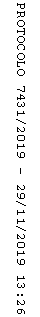 